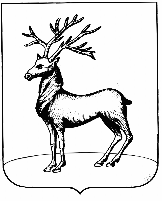 АДМИНИСТРАЦИЯ РОСТОВСКОГО МУНИЦИПАЛЬНОГО РАЙОНАп о с т а н о в л е н и еот  07.07.2017 			   №  1081г.Ростов   Об утверждении Порядка ведения учета детей для зачисления в образовательные организации Ростовского муниципального района, реализующие основнуюобразовательную программу дошкольного образования       В соответствии с Федеральным законом «Об образовании в Российской Федерации» от 29.12.2012 № 273-ФЗ, в целях организации предоставления общедоступного и бесплатного дошкольного образования по основным общеобразовательным программам–образовательным программам дошкольного образования администрация Ростовского муниципального района ПОСТАНОВЛЯЕТ:      1. Утвердить Порядок ведения учета детей для зачисления в образовательные организации Ростовского муниципального района, реализующие основную образовательную программу дошкольного образования (Приложение)      2. Контроль за исполнением постановления возложить на заместителя главы администрации Ростовского муниципального района – начальника управления делами Сорокину Н.В.      3. Опубликовать постановление в газете «Ростовский вестник» и разместить на официальном сайте администрации РМР.      4. Постановление вступает в силу с момента подписания. И.о. главы администрациимуниципального района	  	                                                   А.Д. Константинов Приложениек постановлению администрации РМРот 07.07.2017 № 1081Порядокведения учета детей для зачисления в образовательные организации Ростовского муниципального района, реализующие основнуюобразовательную программу дошкольного образования1. Настоящий Порядок учёта детей, нуждающихся в предоставлении места в образовательных организациях, реализующих основные общеобразовательные программы – образовательные программы дошкольного образования (далее по тексту – Порядок), разработан с целью соблюдения законодательства Российской Федерации в области образования  в части постановки на учёт детей, нуждающихся в предоставлении места в муниципальных образовательных организациях Ростовского муниципального района, осуществляющих образовательную деятельность по основным общеобразовательным программам – образовательным программам до-школьного образования (далее – ОО).         2. Порядок разработан в соответствии с Конституцией Российской Федерации, Федеральным законом от 29.12.2012 № 273-ФЗ «Об образовании в Российской Федерации», Федеральным законом от 06.10.2003 № 131-ФЗ «Об общих принципах организации местного самоуправления в Российской Федерации», Приказом Министерства образования и науки Российской Федерации от 30.08.2013 № 1014 «Об утверждении Порядка организации образовательной деятельности по основным общеобразовательным программам – образовательным программам дошкольного образования», Приказом Министерства образования и науки Российской Федерации от 08.04.2014 № 293 «Об утверждении Порядка приёма на обучение по образовательным программам дошкольного образования», письмом Министерства образования и науки РФ от 08.08.2012 № 08-1063 «О рекомендациях по порядку комплектования дошкольных образовательных учреждений».    3. Учет детей, нуждающихся в предоставлении места в ОО, осуществляется в виде электронной очереди в автоматизированной системе учета АИСДОУ (далее – «Электронная очередь»).4. Постановку на учет детей, нуждающихся в предоставлении места, проживающих на территории, за которой закреплены ОО осуществляет специалист управления образования администрации Ростовского муниципального района (далее–  управление образования).5. Постановка на учет детей для зачисления в ОО осуществляется в порядке регистрации обращений родителей (законных представителей) о потребности в обеспечении их ребенка местом в организации путем личного обращения непосредственно в управление образования или через Единый портал государственных и муниципальных услуг (далее – ЕПГУ) по адресу http://gosuslugi.ru. В случае регистрации через ЕПГУ родителям (законным представителям) в течении 30 календарных дней необходимо подтвердить свое обращение о потребности в обеспечении их ребенка местом в организации и представить в управление образования оригиналы документов, подтверждающих подлинность внесенных сведений о детях и родителях (законных представителях). При пропуске указанного срока заявление аннулируется.Постановка детей на учет осуществляется с момента обращения родителей (законных представителей) при регистрации заявления в «Электронной очереди». Постановку на учет детей осуществляют по следующему графику: понедельник, вторник с 08-30 ч. до 12-00 ч., четверг с 13-00 ч. до 17-30 ч.6. Контроль за работой специалиста осуществляет начальник управления образования администрации Ростовского муниципального района.7. При постановке на учет детей родители (законные представители) предоставляют в организацию оригиналы следующих документов:- паспорт;- свидетельство о рождении ребенка;- свидетельство о регистрации одного из родителей (законного представителя) или ребенка по месту жительства или по месту пребывания на территории, за которой закреплена организация, или документ, содержащий сведения о регистрации ребенка по месту жительства или по месту пребывания в Ростовском муниципальном районе;- документ, подтверждающий право (льготу) родителям (законным представителям) на внеочередное или первоочередное предоставление места в ОО в соответствии с действующим федеральным или региональным законодательством (при наличии льготы);- документ, подтверждающий родство заявителя (или основание для представления прав ребенка), и документ, подтверждающий право заявителя на пребывание в Российской Федерации (для родителей (законных представителей) детей, являющихся иностранными гражданами или лицами без гражданства). Иностранные граждане и лица без гражданства все документы предоставляют на русском языке или заверенный в установленном порядке перевод документа на русский язык;- документ, подтверждающий наличие льгот в соответствии с действующим федеральным и региональным законодательством;- заключение психолого-медико-педагогической комиссии для постановки на учет в группы компенсирующей и комбинированной направленности (для детей с ограниченными возможностями здоровья).При постановке на учет детей родители (законные представители) дают письменное согласие на обработку своих персональных данных и персональных данных ребенка в порядке, установленном законодательством Российской Федерации, и несут ответственность за достоверность предоставляемой информации. Персональные данные вносятся в «Электронную очередь» в автоматизированной системе учета и сохраняются до получения места в ОО.В «Электронную очередь» вносятся следующие сведения о детях и родителях (законных представителях):- Ф.И.О ребенка;- пол;- дата рождения;- место рождения;- серия и номер свидетельства о рождении;- адрес проживания на территории, за которой закреплена организация;- направленность группы;- согласие на зачисление в группу или на режим кратковременного пребывания (по желанию родителей);- желаемый год поступления;- желаемые учреждения;- номер и дату документа, подтверждающего наличие льгот у родителей (законных представителей);- номер и дату документа, подтверждающего потребность в направлении ребенка в комбинированные и компенсирующие группы;- Ф.И.О. родителя (законного представителя), данные паспорта, номера контактных телефонов.8. В день обращения после регистрации ребенка в электронной очереди родителям (законным представителям) под подпись в управлении образования выдается учетный документ – уведомление о регистрации в базе данных о детях, нуждающихся в предоставлении места в ОО.9. В случае отсутствия доступа к «Электронной очереди», по каким-либо техническим причинам, в день обращения родителей (законных представителей) постановка на учет детей в ОО переносится на следующий приемный день.10. Родители (законные представители) имеют право внести следующие изменения в заявление с сохранением даты постановки ребенка на учет:- изменить ранее выбранный год поступления ребенка в ОО;- изменить выбранные ранее учреждения;- изменить сведения о льготе;- изменить данные о ребенке (смена фамилии, имени, отчества, адреса).При обращении родителей (законных представителей) в управление образования с целью внесения изменений и дополнений в «Электронную очередь», при наличии документов, указанных в п. 7 им под личную подпись, выдается повторное уведомление с внесенными изменениями.11. Право на внеочередное обеспечение местами в организациях в соответствии с законодательством Российской Федерации имеют:-  для граждан, подвергшихся воздействию радиации вследствие чернобыльской катастрофы, граждан, эвакуированных из зоны отчуждения и переселенных (переселяемых) из зоны отселения, граждан из подразделений особого риска (пункт 12 статьи 14, пункт 12 статьи 17 Закона Российской Федерации от 15 мая 1991 г. N 1244-1 "О социальной защите граждан, подвергшихся воздействию радиации вследствие катастрофы на Чернобыльской АЭС", постановление Верховного Совета Российской Федерации от 27 декабря 1991 г. N 2123-1 "О распространении действия Закона РСФСР "О социальной защите граждан, подвергшихся воздействию радиации вследствие катастрофы на Чернобыльской АЭС" на граждан из подразделений особого риска"),- для судей (пункт 3 статьи 19 Закона Российской Федерации от 26 июня 1992 г. N 3132-1 "О статусе судей в Российской Федерации");- для прокуроров (пункт 5 статьи 44 Закона Российской Федерации от 17 января 1992 года N 2202-1 "О прокуратуре Российской Федерации");- для сотрудников Следственного комитета Российской Федерации (часть 25 статьи 35 Федерального закона от 28 декабря 2010 г. N 403-ФЗ "О Следственном комитете Российской Федерации").- детям участников боевых действий на территории Северо-Кавказского региона Российской Федерации, погибших (пропавших без вести), умерших, ставших инвалидами сотрудников и военнослужащих (пункт 14 Постановления Правительства РФ от 9 февраля 2004 г. N 65 "О дополнительных гарантиях и компенсациях военнослужащим и сотрудникам федеральных органов исполнительной власти, участвующим в контртеррористических операциях и обеспечивающим правопорядок и общественную безопасность на территории Северо-Кавказского региона Российской Федерации" (с изменениями и дополнениями);- детям участников боевых действий на территории Южной Осетии и Абхазии, погибших (пропавших без вести), умерших, ставших инвалидами военнослужащих и сотрудников (пункт 4 Постановления Правительства РФ от 12 августа 2008 г. N 587 "О дополнительных мерах по усилению социальной защиты военнослужащих и сотрудников федеральных органов исполнительной власти, участвующих в выполнении задач по обеспечению безопасности и защите граждан Российской Федерации, проживающих на территориях Южной Осетии и Абхазии");- детям военнослужащих и сотрудников органов внутренних дел, Государственной противопожарной службы, уголовно-исполнительной системы, непосредственно участвовавших в борьбе с терроризмом на территории Республики Дагестан и погибших (пропавших без вести), умерших, ставших инвалидами в связи с выполнением служебных обязанностей (пункт 1 Постановление Правительства РФ от 25 августа 1999 г. N 936 "О дополнительных мерах по социальной защите членов семей военнослужащих и сотрудников органов внутренних дел, Государственной противопожарной службы, уголовно-исполнительной системы, непосредственно участвовавших в борьбе с терроризмом на территории Республики Дагестан и погибших (пропавших без вести), умерших, ставших инвалидами в связи с выполнением служебных обязанностей")Право на первоочередное обеспечение местами детей в учреждениях в соответствии с законодательством Российской Федерации имеют:- для детей-инвалидов и детей, один из родителей которых является инвалидом (пункт 1 Указа Президента Российской Федерации от 2 октября 1992 г. N 1157 "О дополнительных мерах государственной поддержки инвалидов");- для детей из многодетных семей (подпункт "б" пункта 1 Указа Президента Российской Федерации от 5 мая 1992 г. N 431 "О мерах по социальной поддержке семей").- для детей сотрудников полиции и некоторых иных категорий указанных граждан (часть 6 статьи 46 Федерального закона от 7 февраля 2011 г. N 3-ФЗ "О полиции");- для детей военнослужащих по месту жительства их семей (пункт 6 статьи 18 Федерального закона от 27 мая 1998 г. N 76-ФЗ "О статусе военнослужащих");- дети, оставшиеся без попечения родителей (статья 71 Социального Кодекса Ярославской области  от 19.12.2008 г. № 65-з (с изменениями на: 22.12.2016)) - для детей сотрудников учреждений и органов уголовно-исполнительной системы, федеральной противопожарной службе Государственной противопожарной службы, органах по контролю за оборотом наркотических средств и психотропных веществ и таможенных органах Российской Федерации и некоторых иных категорий указанных граждан (Федеральный закон от 30 декабря 2012 г. N 283-ФЗ "О социальных гарантиях сотрудникам некоторых федеральных органов исполнительной власти и внесении изменений в отдельные законодательные акты Российской Федерации");- другие категории граждан, в соответствии с федеральным и региональным законодательством.Внеочередное и первоочередное обеспечение детей местами осуществляется только при наличии свободных мест в организациях.Родители (законные представители) должны представить документы, подтверждающие наличие льготы и подтвердить ее наличие до истечения срока ее действия. В случае не предоставления родителями (законными представителями) документов в указанные сроки, направление детей в организации проводится в порядке общей очередности.12. Основанием для отказа в постановке на учет детей в «Электронную очередь» является:- не предоставление родителями (законными представителями) в полном объеме документов, перечисленных в пункте 7;- наличие сведений в «Электронной очереди» о постановке на учет ребенка в другом муниципальном образовании Ярославской области;13. Дети с ограниченными возможностями здоровья принимаются на обучение по адаптированной образовательной программе дошкольного образования только с согласия родителей (законных представителей) и на основании рекомендаций психолого-медико-педагогических комиссии.14. Для постановки на учёт детей, нуждающихся в предоставлении места в ОО Ростовского муниципального района, ранее поставленных на учёт в «Электронной очереди» в других муниципальных образованиях Ярославской области, родителям (законным представителям) необходимо аннулировать свою очередность в муниципальном образовании Ярославской области, затем обратиться в управление образование администрации Ростовского муниципального района  для постановки на учёт детей, нуждающихся в предоставлении места в ОО.Постановка на учёт детей в Ростовском муниципальном районе осуществляется путём внесения изменений в «Электронную очередь», о чём родителю (законному представителю) выдаётся учётный документ - уведомление. Первоначальная дата регистрации обращения родителя (законного представителя) сохраняется, если ребёнку не предоставлялось место в образовательной организации в другом муниципальном образовании Ярославской области, либо изменяется на текущую дату, если ребёнок является воспитанником образовательной организации в другом муниципальном образовании Ярославской области (о чём имеется запись приказа ОО «О зачислении в контингент»).15. Автоматизированное комплектование детей в ОО на новый учебный год проводится ежегодно с 10 по 15 мая и при наличии свободных мест в течение всего учебного года. 16. Руководители ОО, ежегодно, в срок до 30 апреля текущего года, подают специалисту управления образования сведения о количестве свободных мест в организациях на новый учебный год (далее по тексту – заявки). При наличии свободных мест заявки подаются в течении учебного года. Учет свободных мест в ОО ведется специалистом управления образования на основании докладных руководителей ОО о наличии свободных мест.17. Не позднее 15 мая текущего года информация о наличии свободных мест в ОО вносится специалистом управления образования в «Электронную очередь» для автоматизированного распределения мест и формирования списков.18. Распределение детей осуществляется с учетом возраста ребенка, приоритета льгот, даты регистрации в «Электронной очереди», желаемой ОО, при наличии в ней (них) свободных мест в группах соответствующей возрастной категории, специфики групп. В автоматизированном комплектовании участвуют дети с желаемым годом поступления в ОО текущим и ранее.Распределение детей в ОО осуществляется в автоматизированном режиме с использованием «Электронной очереди».При формировании списков детей с помощью «Электронной очереди» учитывается возраст детей по состоянию на 1 сентября текущего года.В случае утраты права льготы в обеспечении местами в ОО, при распределении мест с помощью «Электронной очереди», учитывается первоначальная дата регистрации обращения в «Электронной очереди».19. Сформированные с помощью «Электронной очереди» списки детей рассматриваются и утверждаются комиссией по комплектованию образовательных организаций Ростовского муниципального района (далее – комиссия) в течении трех дней после распределения. Решение комиссии оформляется протоколом, который подписывается членами комиссии.Комиссия правомочна в принятии решений, если на заседании присутствует не менее 50% членов комиссии от ее общего состава.20. Состав комиссии утверждается приказом управления образования администрации Ростовского муниципального района.В состав комиссии входят:- специалисты управления образования;- заведующие муниципальных дошкольных образовательных организаций;- представители общественности.Работа комиссии проводится ежегодно с 15 по 20 мая и по мере поступления заявок от руководителей ОО в течении учебного года.21. Утвержденные комиссией списки детей передаются через «Электронную очередь» руководителям ОО в день утверждения для информирования родителей (законных представителей) о предоставлении им места в ОО и приема детей. Руководители в течении 5 рабочих дней после получения списков информируют родителей (законных представителей) о предоставлении места ребенку в организации.22. Списки детей без указания персональных данных, утвержденные комиссией, доводятся до сведения родителей (законных представителей) путем размещения на сайте администрации Ростовского муниципального района на странице «Дошкольное образование» и на информационных стендах управления образования не позднее чем на следующий день после утверждения комиссией.23. В течение 30 календарных дней после опубликования списков, родителям (законным представителям) необходимо обратиться к руководителю организации, куда направлен ребенок, с письменным заявлением о зачислении ребенка, либо о сохранении места на срок не более 60 календарных дней.24. В случае неявки родителей (законных представителей) в ОО, в указанные сроки, предоставленное ребенку место не сохраняется и перераспределяется в порядке учета детей в «Электронной очереди».Руководитель ОО, в которую направлен ребенок, родители (законные представители) которого не воспользовались местом в организации в сроки, изменяет в разделе «Статус» «Электронной очереди», запись с «направлен» на запись «не явился».25. При отказе родителей (законных представителей) от предоставленного места в ОО, в которую направлен ребенок, по их письменному заявлению, руководитель ОО изменяет в «Электронной очереди» запись «направлен» на запись «отказался».26. Родители (законные представители) детей, у которых выставлен статус «не явился» или «отказался», имеют право восстановиться в «Электронной очереди» при обращении в управление образования с документами, указанными в пункте 7 и принимать участие в последующих комплектованиях. Первоначальная дата регистрации обращения сохраняется.27. По истечении указанных сроков руководители ОО подводят итоги обращений родителей (законных представителей) и предоставляют в управление образования информацию о наличии свободных мест в ОО.28. В «Электронной очереди» желаемый год поступления детей, не обеспеченных местом в ОО, 31 декабря текущего года изменяется на год, следующий за текущим.29. Если ребенок находился в статусе "очередник" и стоял в группу компенсирующей или комбинированной направленности и был согласен на общеразвивающую группу, то после зачисления в группу общеразвивающей направленности ему ставится статус "временно зачислен" и дата регистрации не меняется. Если ребенок посещал детский сад группу общеразвивающей направленности, то после заключения Психолого-медико-педагогической комиссии (далее - ПМПК) при постановке на очередь в группу компенсирующей либо комбинированной направленности, выставляется статус "временно зачислен" и дата изменяется на текущую (после предоставления родителями заключения ПМПК). 30. Детям, посещающим организации в режиме кратковременного пребывания, предоставляются места в организациях на режим полного дня в порядке общей очередности.         31. Кратковременное пребывание детей в организации не является основанием для их внеочередного и первоочередного направления в данную организацию.         32. Родители (законные представители) детей, зачисленных в ОО, желающие перевести ребенка в другую ОО, закрепленную за территорией проживания детей, обращаются в управление образования с целью внесения изменений в «Электронную очередь». Специалист управления образования вносит изменения в «Электронную очередь»: - изменяет запись «зачислен» или «архив» на запись «временно зачислен»; - вносит изменения в графу «желаемая организация»; - первоначальная дата регистрации обращения родителя (законного представителя) сохраняется;- выдает родителю (законному представителю) учетный документ - уведомление с внесенными изменениями.Место ребенку в другой ОО предоставляется в порядке очередности, приоритета льгот, при наличии свободных мест в группе соответствующей возрастной категории, желаемой ОО, специфики групп.33. Зачисление детей, направленных в ОО, осуществляется приказом руководителя ОО и внесением изменения в «Электронную очередь» путем выставления статуса «зачислен» и внесения номера и даты приказа о зачислении в ОО.34. Родители (законные представители) детей, являющихся воспитанниками организации, имеют право на обмен местами по согласованию с руководителями организаций.Необходимыми условиями для «обмена мест» являются:- соответствие возраста детей;- соответствие направленности групп;- наличие письменных заявлений родителей об «обмене мест», согласованных с руководителями организаций, участвующих в обмене.35. Руководитель организации издает распорядительный акт о зачислении ребенка в образовательную организацию в течение трех рабочих дней после заключения договора с родителями (законными представителями) ребенка. Распорядительный акт в трехдневный срок после издания размещается на информационном стенде образовательной организации и на официальном сайте образовательной организации в сети Интернет.36. Для рассмотрения спорных вопросов и (или) конфликтных ситуаций, касающихся учёта детей, нуждающихся в предоставлении места в ОО, в управлении образования создаётся комиссия, состав и порядок работы которой утверждается приказом начальника управления образования.